Уважаемые руководители!Информирую вас о проведении в 2024 году регионального этапа Всероссийского фестиваля музейных экспозиций образовательных организаций «Без срока давности» (далее – Фестиваль).Региональным координатором Фестиваля является КГБОУ ДО «Красноярский краевой центр туризма и краеведения» (далее – Центр).Фестиваль проводится в целях сохранения и увековечивания памяти о жертвах военных преступлений среди мирного населения, событиях и жертвах военных преступлений нацистов и их пособников в период Великой Отечественной войны 1941-1945 годов.Положение о Фестивале, методические рекомендации по его организации и проведению размещены на сайте регионального координатора - https://krstur.ruСроки проведения Фестиваля:муниципальный этап с 15 января по 1 февраля 2024 года. На данном этапе в муниципалитете определяются участники Фестиваля, в образовательных организациях оформляются музейные экспозиции;региональный этап – со 2 февраля по 1 марта 2024 года.Конкурсные материалы принимаются в период с 2 по 20 февраля 2024 года в электронном виде по адресу электронной почты memory.24@mail.ru Прошу обеспечить информирование целевой аудитории, оказать содействие по вопросам участия в мероприятиях Фестиваля.Приложение: на 9 л., в 1 экз.Руководитель управления образования                                                                          Т.В. ЦипушниковаБерезина Ксения Николаевна2-56-11Руководителям общеобразовательных организаций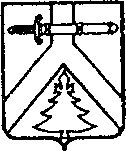 